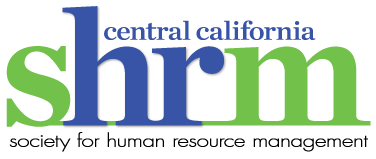 SCHOLARSHIP APPLICATION2018 APPLICANT INFORMATIONSCHOLARSHIP AND UNIVERSITY INFORMATIONAPPLICANT HIGH SCHOOL DATACENTRAL CALIFORNIA SHRM MEMBER INFORMATIONAPPLICANT LEADERSHIP ROLES & COMMUNITY SERVICEList all of the leadership activities in which you have participated during the past four years (e.g., student government, club officer, board member).  List all community activities in which you have participated without pay during the past four years (e.g., hospital volunteer, soup kitchen volunteer, Habitat for Humanity).  Indicate whether high school or college activity.APPLICANT ESSAYOn a separate document write an essay stating your goals as they relate to your education and career objectives and attach it to the application.  Essay word count: 250 min – 500 max.APPLICATION CHECKLISTIn order for your application to be considered, the following items must be submitted by March 16, 2018Completed and Signed Application including attached EssayHigh School and College Transcripts (if appropriate).CERTIFICATIONCentral California Society for Human Resources Management (CCSHRM) has the sole responsibility for selection recipient based on criteria as set forth in the application information.  This application becomes the property of CENTRAL CALIFORNIA SHRM. (It is recommended that you keep a copy for your records.)Checking the boxes below serves as electronic signatures.  By checking the boxes you certify the following:  I acknowledge the decisions of CENTRAL CALIFORNIA SHRM are final.  I certify that I meet the basic eligibility requirements of the program as described in the application instructions and that the information provided is complete and accurate to the best of my knowledge.  If requested, I agree to provide proof of information I have given on this form.  Falsification of information my result in the revocation of any scholarship granted.Application Signature	[]   __________________________________Member Signature		[]   __________________________________Last NameFirst NameMiddle InitialMiddle InitialDate CompletedPermanent Mailing AddressPermanent Mailing AddressPermanent Mailing AddressPermanent Mailing AddressPermanent Mailing AddressStreet:Street:Street:City, State Zip:City, State Zip:Email Address:Email Address:Email Address:Phone Number:Phone Number:Name of Central California SHRM Member:Name of Central California SHRM Member:Name of Central California SHRM Member:Relationship to Member:Relationship to Member:Name of College or University you are attending or planning to attend (do not abbreviate):Name of College or University you are attending or planning to attend (do not abbreviate):Name of College or University you are attending or planning to attend (do not abbreviate):Name of College or University you are attending or planning to attend (do not abbreviate):Name of College or University you are attending or planning to attend (do not abbreviate):City:State:Type of Institution:Type of Institution:Anticipated Graduation Date:Name of High School:Name of High School:Expected Graduation Date:Street Address:City, State Zip:Phone Number:Last Name:Last Name:Last Name:First Name:Middle Initial:Middle Initial:Work Phone Number:Mobile Phone Number:Mobile Phone Number:Mobile Phone Number:Mobile Phone Number:Email Address:SHRM Membership ID:SHRM Membership ID:Length of CCSHRM Membership:Length of CCSHRM Membership:Length of CCSHRM Membership:Length of CCSHRM Membership:      Years       Months      Years       Months      Years       Months      Years       MonthsCENTRAL CALIFORNIA SHRM committees served on and Board position(s) held:Month/YearFrom:	To:Month/YearFrom:	To:ActivityWhen?No. of Years of ParticipationSpecial Honors & AwardsOffices Held